Referral Source: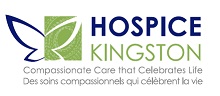 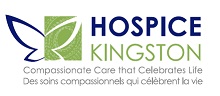 Date: ________________		Referred by: _________________________Phone Number: _______________	Email: ______________________________Agency: ___________________________________________________________Client Contact Information:Name: ________________________	 Date of Birth:   __________ (dd,mm,yyyy)Address: ____________________ 	City: _______		Postal Code: ____ ____Phone Number: _____________	Alternate Number: _____________Emergency Contact:Name: _______________________		Relationship: ____________________Phone Number: ___________		Alternate Number: ______________Primary Physician: Name: _______________________		Phone Number: ________________Diagnosis: ___________________		PPS: __________	Prognosis: ______________________Service:  In-Home Support		 Grief and Bereavement		 Caregiver Support		 Day Wellness		One-on-One				 Group		 Psychosocial 		 Group		 Respite		 TelehospiceBrief Summary: How can Hospice Kingston help?For further follow up, please contact Kelly Bell at 613-542-5013 ext. 3 or Kelly.bell@hospicekingston.caThe information contained in this communication is private and confidential, intended only for the maned recipients(s). If received in error, please notify the sender by telephone immediately and shred document immediately. Do not copy the information or disclose it to any other person.		